Технологическая карта.ФИО учителя: Кудрявцева Ольга АнатольевнаКласс: 2 класс УМК: «Школа России»Предмет: МатематикаТема. Сравнение групп предметов (На сколько больше? На сколько меньше?)Тип урока: КомбинированныйМесто и роль урока в изучаемой теме: обучающийся умеет сравнивать две группы предметов, объединяя предметы в пары и опираясь на сравнение чисел в порядке их следования при счёте; делать вывод, в каких группах предметов поровну (столько же), в какой группе предметов больше (меньше) и на сколько; называть числа в порядке их следования при счёте; отсчитывать из множества предметов заданное количество (8–10 отдельных предметов).Цель: Учить сравнивать группы предметов, то есть определять, на сколько в одной группе предметов больше (меньше), чем в другой, уравнивать группы предметов двумя способами Познавательные УУД:научится: понимать заданный вопрос, в соответствии с ним строить ответ в устной форме;осуществлять поиск необходимой информации в разных источниках; понимать знаки, символы; получит возможность научиться: ориентироваться на возможное разнообразие способов решения учебной задачи; подводить анализируемые объекты под понятия разного уровня обобщения; проводить аналогии между изучаемым материалом и собственным опытом; подробно пересказывать прочитанное или прослушанное; определять тему.личностные УУД:Будут сформированы: положительное отношение к школе и учебной деятельности; интерес к учебному труду; основные моральные нормы поведения; получит возможность для формирования: оценки и принятия следующих базовых ценностей: «добро», «терпение», «родина», «природа», «семья»; внутренней позиции школьника на уровне положительного отношения к школе.регулятивные УУД:Научится: принимать и сохранять учебную задачу; оценивать результат своих действий;получит возможность научиться: определять план выполнения заданий на уроках, внеурочной деятельности, жизненных ситуациях под руководством учителя;адекватно воспринимать оценку своей работы учителем, товарищами.коммуникативные УУД:Научится: использовать в общении правила вежливости; получит возможность научиться: участвовать в диалоге на уроке и в жизненных ситуациях; строить понятные для партнера высказывания Оборудование: Учебник, печатная тетрадь, счетный материал, сюжетные картинки; магнитная доска, фланелеграф, геометрические фигуры; цветные карандашиМ.И. Моро, М.А. Бантова, Математика 2 класс общеобразовательных организаций часть 1, «Просвещение» 2015.Форма урока: фронтальная, индивидуальная.

Методы:1. Основные: словесный, наглядный, практический 2. Вспомогательные:иллюстрация;демонстрация;работа с книгой.Ход урокаПродолжение табл.Продолжение табл.Продолжение табл.Продолжение табл.Окончание табл.Название этапаМетодический приемДеятельность учителяДеятельность учащихсяДеятельность учащихсяТекущий
контрольНазвание этапаМетодический приемДеятельность учителяосуществляемые действияформируемые уменияТекущий
контроль1234561.Организационный моментФронтальная беседаПриветствует учащихся, проверяет готовность класса и оборудования; эмоционально настраивает на урокПриветствуют учителя. Организуют рабочее место, проверяют наличие индивидуальных учебных принадлежностей на столеПроявляют эмоциональную отзывчивость к вопросам, пробуждающим любознательностьНаблюдение учителя2. Повторение изученного о порядковых отношенияхТворческое задание. Практическая работаНа доске узор: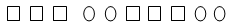 – Рассмотрите узор.– Какую закономерность заметили?– Перенесите узор в свои тетради и продолжите его, соблюдая подмеченную вами закономерность.Рассказывает, как раскрасить узор.– Кружки между квадратами закрасьте зелёным цветом.Анализируют узор, выделяют закономерность в узоре. Переносят узор в тетрадь, соблюдая закономерность.Взаимопроверка.Самостоятельно раскрашивают узор по заданию учителя.Осуществляют анализ объектов. Осознанно и произвольно строят речевые высказывания в устной форме.Используют наглядный материал для решения учебной задачиРабота в тетради по заданию учителя123456– Первый квадратик и первый кружок закрасьте синим цветом.– Квадратик и кружок, которые расположены за ними, – красным.– Следующие за ними фигуры – жёлтым цветомСамопроверкаПроводит физкультминутку.Руки ставим все вразлет: появился самолет.Мах крылом туда-сюда, делай «раз» и делай «два».Раз и два, раз и два! Руки в стороны держите,Друг на друга посмотрите. Раз и два, раз и два!Опустили руки вниз, и на место все садись!Исходное положение – ноги на ширине плеч. Декламируют стихотворение, выполняя движенияОсуществляют профилактику утомленияНаблюдение учителя3. Изучение нового материала.4.Составление рассказа по сюжетной картинкеЭвристическая беседа. Работа по учебнику
(с. 12)– Рассмотрите в учебнике рисунок 1 и задайте по нему друг другу вопросы. (Необходимо нацелить учеников на то, чтобы вопросы были на сравнение количества предметов и начинались со слов: «На сколько…» или «Хватит ли…».)– Ответьте, не считая, кого на рисунке больше: мальчиков или девочек.– Обоснуйте своё мнение.– На сколько девочек больше?Задают друг другу вопросы на сравнение количества предметов, которые начинаются со слов: «На сколько…» или «Хватит ли…».Рассматривают рисунки 
в учебнике и отвечают на вопросы учителяПринимают и сохраняют учебную цель и задачу. Используют наглядный материал для решения учебной задачиРабота с иллюстрациями в учебнике123456– Как вы думаете, откуда идут дети?– Какие листья у них в руках?– Сравните листья клёна и дуба.– Каких листьев больше?– Каких листьев меньше?– На сколько больше (меньше)?Работа по заданиям 2, 3 учебника 
(с. 12)– Каких кубиков больше: маленьких или больших? На сколько? Докажите.– Каких кубиков меньше: жёлтых или красных?– Почему так считаете?– Каких кубиков столько же, сколько синих?– Рассмотрите рисунок с треугольниками.– Как можно сделать так, чтобы красных и синих треугольников стало поровну?– Чтобы красных треугольников стало больше, чем синих?– Чтобы синих стало меньше, чем красных?Сравнивают количество кубиков (задание 2). Важно, чтобы учащиеся заметили разные признаки, по которым различаются кубики: размер, цвет.Уравнивают количество красных и синих треугольников (разными способами)5. Сравнение групп пред-метовФронталь-ная беседана сравнение групп предметовУчитель проводит работу по сюжетному рисунку в учебнике (с. 12)Составляют рассказ, задают вопросы друг другу.– Хватит ли шариков всем гномам?– Как вы это узнали? – Достаточно ли шариков для того, чтобы каждый Осуществляют анализ объектов. Строят рассуждения в форме связи простых суждений об объектеРабота по сюжетному рисунку123456гном получил по два шара?– На сколько шариков больше, чем гномов?– Рассмотрите узоры на полях учебника 
(с. 13).– Из каких фигур составлены эти узоры?– Как расположены фигуры по отношению друг к другу?– Выполните эти узоры в тетрадиРассматривают узоры, отвечают на вопросы, выполняют узоры (с. 7 тетради)Осуществляют анализ объектов, описывают расположенные объектов 
с использованием слов: справа, слева, заПроводит физкультминутку.Мы ногами тот-тот, мы руками хлоп-хлоп!Мы глазами миг-миг, мы плечами чик-чик.Раз – сюда, два – туда, повернись вокруг себя.Раз – присели, два – привстали,Руки кверху все подняли.Сели – встали, сели – встали,Ванькой-встанькой словно сталиИсходное положение – ноги на ширине плеч. Декламируют стихотворение, выполняя движенияВыполняют упражнения для профилактики утомленияНаблюдение учителя6. Работа в печатной тетрадиПрактическая работа 
(задание 1, 
с. 7 тетради № 1)– Что изображено на рисунке?– Первую группу шариков закрасьте красным цветом.– Вторую группу шариков закрасьте синим цветом.– Воздушные шарики.Закрашивают шарики по заданию учителя.Принимают и сохраняют учебную цель и задачуРабота в печатной тетради123456– Что можно сказать о количестве шариков справа и слева?– Докажите.– На сколько красных шариков меньше, чем синих?– Как можно сделать число шариков равным?– Дорисуйте красный шарик– Красных шариков меньше, чем синих.Соединяют стрелкой пары шариков: красный – синий, красный – синий и т. д.– На один шарик.– Дорисовать один красный шарик. Рисуют красный шарик7. Работа над развитием внимания, смекалкиЭвристическая беседа. Работа по учебнику 
(с. 13) Читает текст на с. 13.– Кто вышел на прогулку первым?– Кто пришёл позже всех?– Как рассуждали?– Сравните картинки.– Сравните фигуры на верхнем рисунке
и на нижнем.– Составьте из данных фигур свой узор 
и выполните его в тетради. Помните, что вы должны соблюдать составленную вами закономерность– Петушок.– Собака.Выясняют, чем похожи картинки и чем они отличаются.– На обоих рисунках одинаковые фигуры, но они расположены в разной последовательности. Самостоятельная работа учащихся.ВзаимопроверкаОсуществляют анализ объектов. Строят рассуждения в форме связи простых суждений об объекте. Оценивают правильность выполнения действий на уровне адекватной оценки соответствия результатов требованиям данной задачиРабота 
с сюжетными картинками1234568. Письмо по образцуПрактическая работа, творческое задание
(с. 7 тетради, задание 4)– Проанализируйте узор из крестиков. Обведите узорАнализируют образец, обводят по контурам крестики, а потом рисуют столько же самостоятельно.Прописывают прямые наклонные палочкиПринимают и сохраняют учебную цель и задачу. Используют наглядный материал для решения учебной задачиРабота в печатной тетради9. Подведение итогов, рефлексияОбобщающая беседаАнализирует и оценивает успешность 
в достижении цели и определяет перспективу последующей работы.– Какие открытия сделали?– Что больше всего понравилось?Формулируют полные ответы на вопросы.Высказывают предположенияФормулируют собственное мнение. Адекватно воспринимают качественную оценку своей работыРазверну-тые ответы на вопросы10. Оценки– Что нового вы узнали сегодня на уроке?– Чем вы поделитесь дома с родителями?– Ребятам, которые активней всего поработали на уроке, Буратино жмет руку, тем, кто не достаточно хорошо поработал, желает быть активнее.11. Домашнее заданиеСтр. 15 № 612. Рефлексия	  Откройте учебники на с 15. Ответьте на вопросы.– Какие способы уравнивания вы нашли? Убрать 1 помидор с куста на рисунке слева, или добавить 1 помидор на куст на рисунке справа)